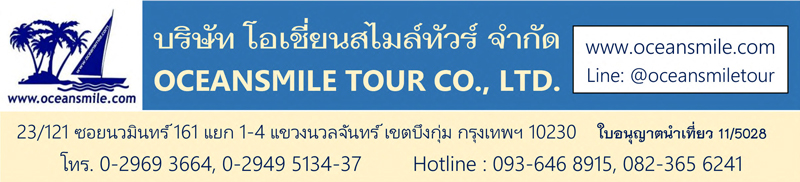 (TG658) : เฉิงตู ไหว้เจ้าแม่กวนอิม เส้นทางสามก๊กเสฉวน บ้านเกิดบูเช็คเทียนเมืองสุ้ยหนิง เมืองล่างจง เมืองกว่างหยวน ด่านเจียนเหมินกวน เมืองเต๋อหยาง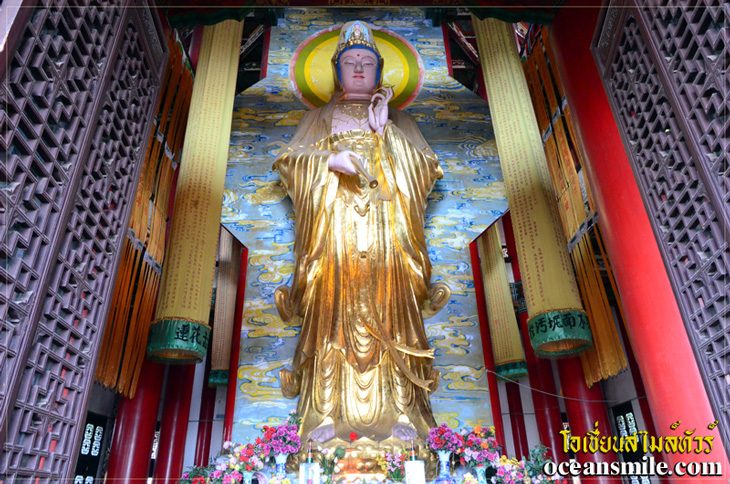 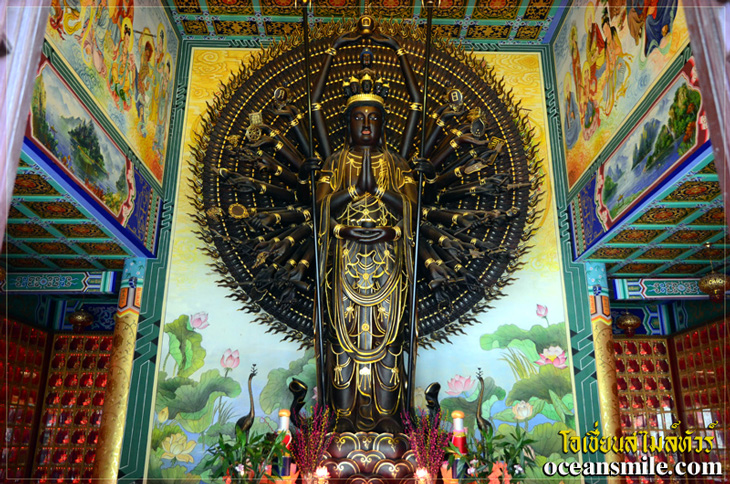 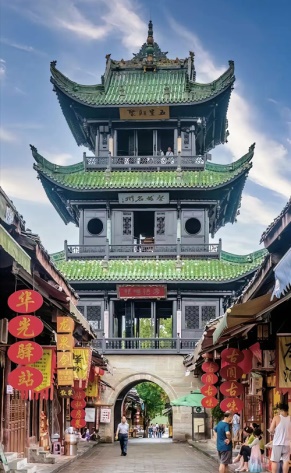 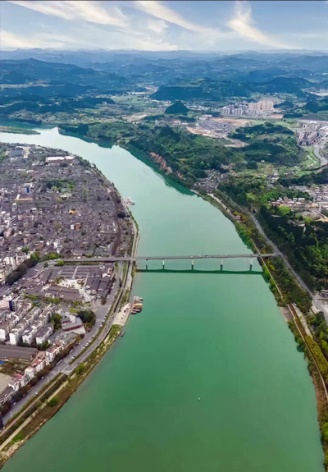 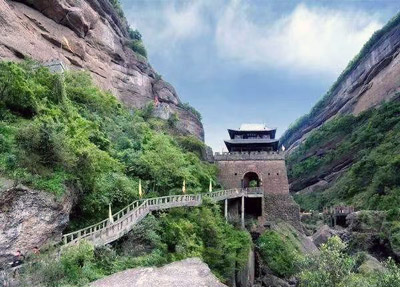 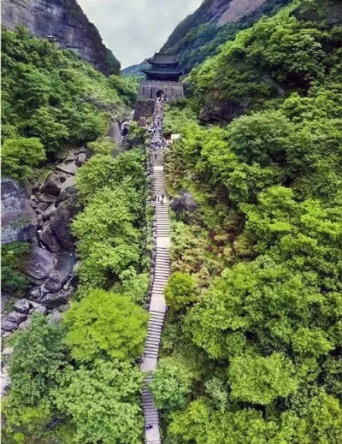 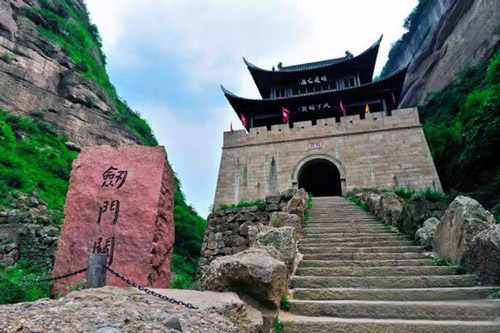 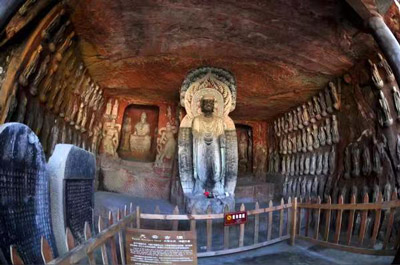 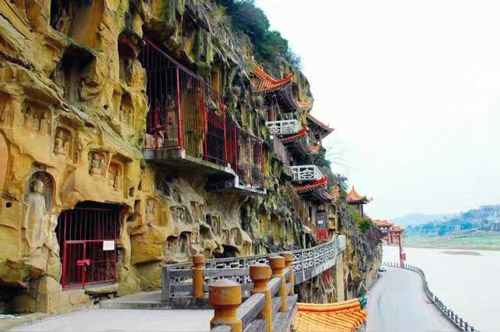 • Premium Trip (บิน TG – ไม่ลงร้าน - อาหารดี - ที่พัก 5 ดาว)• ชม วัดกว่างเต๋อ หรือ วัดบ้านเกิดเจ้าแม่กวนอิม ซึ่งเชื่อกันว่าเจ้าแม่กวนอิมเคยประทับที่นี่นานถึง 68 ปี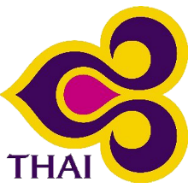 • เที่ยวชม บ้านเกิดจักรพรรดินีบูเช็คเทียน และ วัดพระนางบูเช็คเทียน• เที่ยวชม เมืองล่างจง เมืองที่เตียวหุยปกครองในสมัยสามก๊ก• เที่ยวชม ด่านเจี้ยนเหมินกวน ป้อมปราการธรรมชาติขนาดใหญ่ที่ป้องกันการรุกรานของข้าศึก
แผนที่เส้นทาง เฉิงตู สุ้ยหนิง ล่างจง กว่างหยวน หมิงเยว่เสีย เจียนเหมินกวน เต๋อหยาง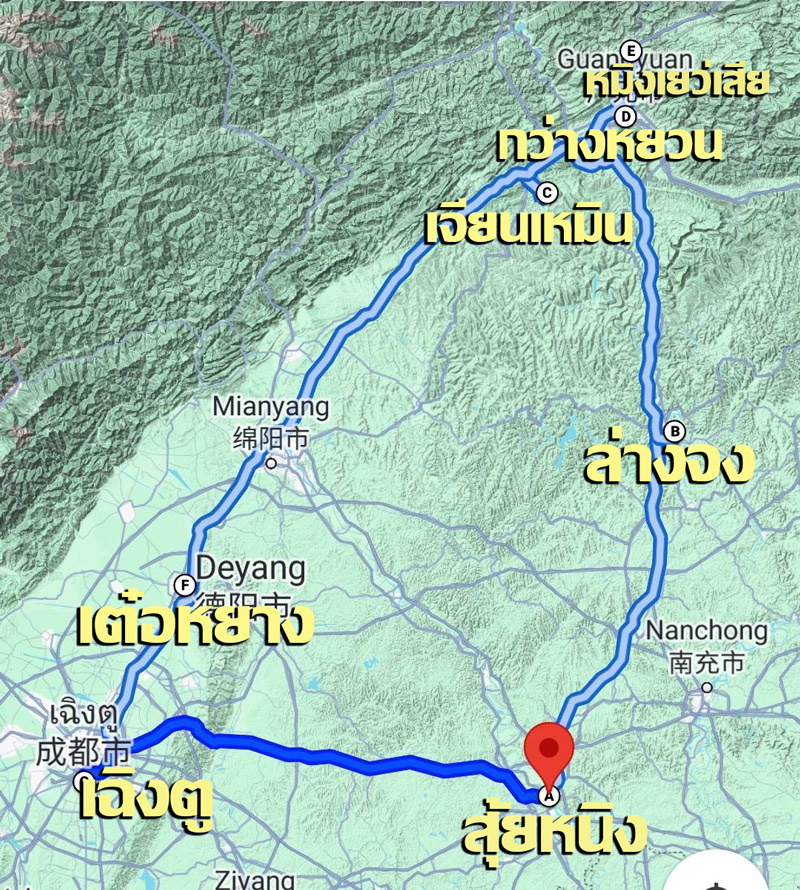 วันแรก : สนามบินสุวรรณภูมิ – เฉิงตู – เมืองสุ้ยหนิง07.30 น.	พร้อมกันที่ สนามบินสุวรรณภูมิ อาคารผู้โดยสารชั้น 4 ประตู 2 เคาน์เตอร์ D สายการบินไทย เจ้าหน้าที่ของบริษัทฯ คอยอำนวยความสะดวกด้านสัมภาระและเอกสารการเดินทาง10.15 น.	ออกเดินทางสู่ นครเฉิงตู มณฑลเสฉวน โดยสายการบินไทย เที่ยวบินที่ TG 61814.25 น.	ถึง ท่าอากาศยานเทียนฟู่ นครเฉิงตู เมืองหลวงของมณฑลเสฉวน (เวลาประเทศจีนเร็วกว่าประเทศไทย 1 ชั่วโมง) หลังจากผ่านพิธีการตรวจคนเข้าเมืองแล้ว นำท่านเดินทางสู่ เมืองสุ้ยหนิง เป็นเมืองที่คนจีนเชื่อว่าเป็นสถานที่กำเนิดของพระโพธิสัตว์เจ้าแม่กวนอิม19.00 น.	บริการอาหารค่ำที่ภัตตาคาร (1) หลังอาหารพักผ่อนตามสบาย (พัก Suining Marriott Hotel หรือระดับ 5 ดาว)วันที่สอง : สุ้ยหนิง - วัดหลิงฉวน - วัดกว่างเต๋อ - เมืองโบราณล่างจง07.00 น.	บริการอาหารเช้าที่โรงแรม (2) หลังอาหารนำท่านชมความยิ่งใหญ่อลังการของโบราณสถานกว่าพันปีที่ วัดกว่างเต๋อ หรือ วัดบ้านเกิดเจ้าแม่กวนอิม ซึ่งเชื่อกันว่าเจ้าแม่กวนอิมเคยประทับที่นี่นานถึง 68 ปี ให้ท่านได้นมัสการเจ้าแม่กวนอิมเพื่อเป็นสิริมงคล จากนั้นนำท่านเดินทางสู่ วัดหลิงฉวน หรือ วัดเจ้าแม่กวนอิมกระพริบตา เป็นวัดเก่าแก่ที่สร้างขึ้นในปลายราชวงศ์สุย มีความเชื่อว่าเป็นวัดที่มีความศักดิ์สิทธิ์อย่างมากและมีเรื่องเล่ากันว่า เมื่อครั้งเกิดแผ่นดินไหวที่มณฑลเสฉวน ชาวบ้านที่มาสักการะเห็นเจ้าแม่องค์นี้ได้กระพริบตาและหลั่งน้ำตา เสมือนท่านสงสารชาวผู้ประสบภัย ภายในวัดแห่งนี้ยังได้แสดงประวัติของเจ้าแม่กวนอิม ให้ท่านได้กราบไหว้นมัสการและขอพรจากเจ้าแม่กวนอิมที่วิหารเจ้าแม่กวนอิม (รวมค่ารถกอล์ฟเที่ยวชมไป-กลับ)12.00 น.	บริการอาหารกลางวันที่ภัตตาคาร (3) หลังอาหารนำท่านเดินทางสู่ เมืองล่างจง (140 กม.) เมืองโบราณที่มีชื่อเสียง ตั้งอยู่ช่วงกลางของแม่น้ำเจียหลิง แม่น้ำสาขาใหญ่ของแยงซีเกีย มีประวัติศาสตร์ยาวนานกว่า 2,300 ปีเป็นหนึ่งในสี่เมืองโบราณของจีน (ฮุยโจว, ผิงเหยา, ลี่เจียง) เป็นเมืองทหารที่สำคัญในอาณาจักรปา นำท่านชม เมืองโบราณล่างจง (เมืองเตียวหุยในสมัยสามก๊ก) เป็นเมืองโบราณที่ได้รับการยกย่องว่าสมบูรณ์ที่สุดและเป็นสถานที่ท่องเที่ยวระดับ AAAAA แห่งชาติ เขตโบราณนับพันปี เมืองโบราณแห่งวัฒนธรรมของจีน มีสถานที่ให้ชมมาก เช่น วัดจางเฟย วัดหย่งอัน วัดอู่หลง ศาลาเถิงวัง วัดเจ้าแม่กวนอิม วัดบาบา วัดพระใหญ่ ศาลาชวนฉวนเป่ย ศาลากวนอิม ฯลฯ เมืองล่างจงได้ชื่อ "เมืองวัฒนธรรมเทศกาลฤดูใบไม้ผลิของจีน" พื้นที่ท่องเที่ยวเมืองโบราณ Langzhong ได้รับการอนุมัติให้เป็นสถานที่ท่องเที่ยวระดับชาติ19.00 น.	บริการอาหารค่ำที่ภัตตาคารในเมืองเก่าล่างจง (4) หลังอาหารนำท่านเข้าที่พัก (พัก Jinyuan Zhangfei International Hotel หรือระดับ 5 ดาว)วันที่สาม : เมืองล่างจง – ด่านเจียนเหมินกวน (รวมกระเช้า + รถแบตเตอรี่) – กว่างหยวน07.00 น.	บริการอาหารเช้าที่โรงแรม (5) หลังอาหารนำท่านเดินทางสู่ ด่านเจี้ยนเหมินกวนหรือ ด่านเกียมก๊ก ได้รับสมญาว่า “ด่านเข้มแข็งอันดับหนึ่งในใต้หล้า” เป็นด่านที่มีชื่อเสียงในสมัยสามก๊ก คือเป็นด่านในช่องเขาเดียวที่ชาวเสฉวนจะติดต่อกับแผ่นดินจีนภาคกลาง โอบล้อมด้วยขุนเขาทุกทิศทาง จากด่านเกียมก๊กมองตรงไป เห็นขุนเขาเจ็ดสิบเอ็ดยอดแทงขึ้นสู่เวหาดั่งกระบี่ จึงได้รับการขนานนามว่า ด่านประตูกระบี่ หรือเจี้ยนเหมินกวน เป็นด่านที่ได้รับการยกย่องว่า “หนึ่งคนเฝ้าด่าน ทหารหมื่นนายมิอาจกรายผ่าน” และเป็นด่านที่ขงเบ้งเคยยกทัพออกผ่านด่านนี้ 6 ครั้งเพื่อหมายพิชิตวุยก๊กรวมแผ่นดินจีนเป็นหนึ่งเดียว12.00 น.	บริการอาหารกลางวันที่ภัตตาคาร (6) หลังอาหารนำท่านเที่ยวชม ด่านเจี้ยนเหมินกวน ฐานทัพสำคัญในสมัยโบราณ มีลักษณะเป็นป้อมปราการขนาดใหญ่ตั้งปิดช่องระหว่างเขาเพื่อป้องกันการรุกรานของข้าศึก เป็นสถานที่ท่องเที่ยวชมวิวระดับ AAAAA ป้อมปราการธรรมชาติอันแข็งแกร่งน่าเกรงขามของจ๊กก๊ก ปราการนี้ตั้งอยู่บนเนินเขา สามารถแลเห็นข้าศึกยกทัพมาแต่ไกลได้ จึงนับเป็นชัยภูมิที่ได้เปรียบยิ่ง (รวมกระเช้า+รถแบตเตอรี่) จากนั้นนำท่านเดินทางสู่ เมืองกว่างหยวน เป็นเมืองที่อยู่เหนือสุดของมณฑลเสฉวนใกล้รอยต่อระหว่าง 3 มณฑล ได้แก่ เสฉวน กานซู่ ส่านซี (ใช้เวลาเดินทาง 1.15 ชั่วโมง) เมืองกว่างหยวนเป็นเมืองบ้านเกิดของบูเช็คเทียนจักรพรรดินีองค์เดียวของประเทศจีน 19.00 น.	บริการอาหารค่ำที่ภัตตาคาร (7) หลังอาหารพักผ่อน (พัก Wanda Realm Hotel หรือระดับ 5 ดาว)วันที่สี่ : วัดหวงเจ๋อซื่อ ผาพระพุทธรูป 1000 องค์ – หมิงเยว่เสีย (หุบโตรกจันทร์สกาว)07.00 น.	บริการอาหารเช้าที่โรงแรม (8) หลังอาหารนำท่านชม วัดหวงเจ๋อซื่อ หรือ วัดพระนางบูเช็คเทียน ซึ่งเป็นวัดประจำองค์จักรพรรดินีพระนางบูเช็คเทียน ภายในวัดเป็นที่ตั้งของรูปจำลองพระนางบูเช็คเทียน และบรรดาเหล่าขุนนางต่างๆ ในยุคสมัยนั้น สร้างขึ้นบริเวณที่เชื่อกันว่าเป็นบ้านเกิดของพระนางบูเช็คเทียน มีการบูรณะเรื่อยมาทุกยุคทุกสมัย ชม ผาพระพุทธรูป 1000 องค์ สร้างสมัยเป่ยเว่ย โดยชนเผ่าทอปา สร้างขึ้นในปี ค.ศ. 420-510 ยุคเดียวกับวัดหวงเจ๋อซื่อ ผาพระพุทธรูปเป็นคูหาหน้าผาหิน ภายในประดิษฐานพระพุทธรูปน้อยใหญ่มากถึง 1200 องค์ ด้านหน้าติดกับแม่น้ำเจียหลิงเจียง ด้านหลังเป็นภูเขา ตรงทางเข้าจะเป็นสวนสาธารณะในรูปแบบจีนโบราณอยู่ติดริมแม่น้ำ เป็นโบราณสถานที่ล้ำค่าของมณฑลเสฉวน ชม เส้นทางวัวทอง ซึ่งในอดีตใช้เป็นเส้นทางเกวียนขนส่งสินค้า จำพวกอาหาร เสื้อผ้าอาภรณ์ และเครื่องหนังต่างๆ ในยุคสมัยสามก๊ก จึงทำให้ถนนเส้นนี้มีร่องรอยล้อเกวียน12.00 น.   	บริการอาหารกลางวันที่ภัตตาคาร (9) หลังอาหารนำท่านย้อนรอยประวัติศาสตร์ เส้นทางโบราณเข้าสู่ แคว้นสู่ (จ๊ก) ที่มีทัศนียภาพงดงามและเป็นเส้นทางกองทัพสามก๊ก ตั้งอยู่ริมหน้าผาของช่องแคบซีหลิงแม่น้ำเจียหลิงเจียง เป็นจุดที่มีดินสีเหลืองเหมือนแสงจันทร์สาดส่องยามค่ำคืน จึงมีชื่อภาษาจีน “หมิงเยว่เสีย-หุบโตรกจันทร์สกาว” ชมเส้นทางโบราณที่มีประวัติมานานกว่า 2,300 ปี ด้านหนึ่งเลียบผาสูงอีกด้านหนึ่งติดแม่น้ำเจียหลิง ทำให้การเดินทางลำบากและอันตรายมาก ดั่งบทกวีของหลี่ไป๋ กวีสมัยราชวงศ์ถังเคยรจนาไว้ว่า “ทางไปแคว้นสู่ ยากยิ่งกว่าขึ้นสวรรค์” เส้นทางบนสองฝั่งหมิงเยว่เสียมีความสำคัญในประวัติศาสตร์จีน ได้รับการขึ้นทะเบียนให้เป็นมรดกทางวัฒนธรรมสำคัญของประเทศและได้รับการยกย่องให้เป็น “พิพิธภัณฑ์ประวัติศาสตร์เส้นทางคมนาคมของจีน”19.00 น.	บริการอาหารค่ำที่ภัตตาคาร (10) หลังอาหารพักผ่อน (พัก Wanda Realm Hotel หรือระดับ 5 ดาว)วันที่ห้า : กว่างหยวน – เมืองโบราณเจาฮวา – เมืองเต๋อหยาง – สุสานบังทอง เส้นทางวังทอง - เฉิงตู07.00 น.	บริการอาหารเช้าที่โรงแรม (11) หลังอาหารนำท่านเดินทางสู่ เมืองโบราณเจาฮว่า หรือด่านแฮบังก๋วน ในสมัยสามก๊ก ได้รับยกย่องว่าเป็นเมืองโบราณสมัยสามก๊กที่ยังคงอนุรักษ์ไว้ได้ดีที่สุดเมืองหนึ่ง นำท่านเที่ยวชม เมืองโบราณเจาฮวา ตั้งอยู่ข้างทางถนนวัวทอง มีแม่น้ำชิงเจียง เจียหลิงเจียงและไป๋หลงเจียง ไหลผ่าน มีท่าเรือโบราณ “จี๋ป่ายตู้” เป็นเมืองเก่าโบราณที่สร้างมา กว่า 4000 ปี และมีการจัดตั้งเป็นอำเภอมากว่า 2244 ปี สมัยก๊กฉิน ซึ่งเดิมเป็นชุมทางทางบกและทางน้ำที่สำคัญ มีชาวบ้านพื้นเพดั้งเดิมที่อาศัยกันมาอย่างต่อเนื่องนับพันปีจนถึงทุกวันนี้ ส่วนบริเวณของกำแพงเมืองเป็นสถานที่ที่เตียวหุยจุดคบเพลิงรบกับม้าเฉียว เมืองโบราณล้อมรอบด้วยภูเขาทุกด้านและหันหน้าไปทางน้ำสามด้าน มีภูเขาที่สวยงามและน้ำใส มีซากโบราณวัตถุมากมายและประเพณีพื้นบ้านที่เรียบง่าย12.00 น.	บริการอาหารกลางวันที่ภัตตาคาร (12) หลังอาหารนาท่านเดินทางสู่ เมืองเต๋อหยาง ชม สุสานบังทอง (บังทองเป็นสำเนียงแต้จิ๋ว) สร้างขึ้นเพื่อราลึกถึงกุนซือคนสนิทของเล่าปี่ที่มาเสียชีวิตที่ “เนินหงษ์ร่วง” ด้วยธนู ณ แห่งนี้ นำท่านชมเส้นทางโบราณในอดีต เส้นทางวังทอง เป็นถนนโบราณฉินหรือ สู๋ (จ๊ก) จากนั้นนำท่านเดินทางสู่ เมืองเฉิงตู19.00 น.	บริการอาหารเย็นที่ภัตตาคาร (13) หลังอาหารท่านชม โชว์เปลี่ยนหน้ากาก ที่ใช้ศิลปะพร้อมความสามารถในการเปลี่ยนหน้ากากแต่ละฉากภายในเสี้ยววินาที เป็นการแสดงที่สงวนและสืบทอดกันมาภายในตระกูล หลายชั่วอายุคน ไม่ถ่ายทอดให้บุคคลภายนอกทั่วไป (พัก Felton Grand Hotel หรือระดับ 5 ดาว)วันที่หก : เฉิงตู – ศาลเจ้าสามก๊ก – สนามบินสุวรรณภูมิ07.00 น.	บริการอาหารเช้าที่โรงแรม (14) หลังอาหารนำท่านชม ศาลเจ้าสามก๊ก สร้างขึ้นเมื่อ ค.ศ.223 เพื่อรำลึกถึงบุคคลสำคัญในประวัติศาสตร์สามก๊กหรือสมัย ค.ศ.220-280 ซึ่งสิ่งก่อสร้างต่างๆ เป็นผลงานการก่อสร้างที่ปรับปรุงในปีที่ 11 ของจักรพรรดิ์คังซีแห่งราชวงศ์ชิงและศาลเจ้าแห่งนี้ ได้รับการยกย่องเป็นพิพิธภัณฑ์สถานแห่งชาติ11.00 น.   	บริการอาหารกลางวันที่ภัตตาคาร (15) หลังอาหารนำท่านเดินทางสู่ ท่าอากาศยานเทียนฟู่15.55 น.	ออกเดินทางกลับกรุงเทพฯ โดยสายการบินไทย เที่ยวบินที่ TG 61918.00 น.	เดินทางถึง สนามบินสุวรรณภูมิ โดยสวัสดิภาพทุกท่าน• ค่าบริการนี้รวม1.ค่าตั๋วเครื่องบินตามรายการระบุในรายการทัวร์2.ค่าโรงแรมที่พัก 5 คืน (พักห้องละ 2 ท่าน ระดับ 5 ดาว)3.ค่าอาหารทุกมื้อพร้อมอาหารว่างและเครื่องดื่ม4.ค่ารถปรับอากาศนำเที่ยว5.ค่าประกันอุบัติเหตุ วงเงินค่ารักษา 500,000.- / เสียชีวิต 1,000,000.-บาท (ตามเงื่อนไขกรมธรรม์ประกันอุบัติเหตุแบบกลุ่ม)6.ค่าธรรมเนียมเข้าชมสถานที่ต่างๆ7.หัวหน้าทัวร์นำเที่ยวตลอดการเดินทาง8.มัคคุเทศก์จีนพูดภาษาไทยครับ• หมายเหตุ1.ไม่รวมค่าทิปมัคคุเทศก์จีนและคนขับรถ - หัวหน้าทัวร์ไทย (รวมทั้งทริป 1,500.-บาท)• การสำรองที่นั่ง1.วางมัดจำท่านละ 15,000.-บาท พร้อมส่งหน้าพาสและระบุโปรแกรมทัวร์มาให้ด้วยนะครับ2.ส่วนที่เหลือชำระก่อนการเดินทาง 20 วัน• การยกเลิกทัวร์1.ลูกค้ายกเลิกทัวร์ก่อนการเดินทาง 30 วัน บริษัทฯจะเก็บค่าใช้จ่ายตามความเป็นจริง เช่น ค่าตั๋วเครื่องบินหรืออื่นๆที่มี2.กรณีผู้ร่วมเดินทางต่ำกว่า 10 ท่าน บริษัทฯขอสงวนสิทธิ์ในการยกเลิกการเดินทาง โดยแจ้งให้ทราบล่วงหน้าไม่ต่ำกว่า 30 วันและคืนเงินทั้งหมด (ไม่หักค่าบริการใดๆ)• เงื่อนไขอื่นๆ• บริษัทฯ รับเฉพาะผู้มีประสงค์เดินทางเพื่อการท่องเที่ยวเท่านั้น• หากท่านถูกเจ้าหน้าที่ตรวจคนเข้าเมืองของประเทศไทยหรือประเทศปลายทาง ปฎิเสธการเข้าหรือออกเมืองด้วยเหตุผลใดๆ ก็ตาม ทำให้ท่านไม่สามารถเดินทางต่อไปได้ ถือเป็นเหตุซึ่งอยู่นอกเหนือความรับผิดชอบของบริษัทฯ ทางบริษัทฯ ขอสงวนสิทธิ์ที่จะไม่คืนเงินค่าทัวร์บางส่วนหรือทั้งหมด• บริษัทฯ ขอสงวนสิทธิ์ในการรับผิดชอบต่อค่าใช้จ่าย ในกรณีที่เกิดเหตุสุดวิสัย เช่น การยกเลิกเที่ยวบิน การล่าช้าของสายการบิน ภัยธรรมชาติ การจลาจลและทรัพย์สินที่สูญหายระหว่างเดินทาง ที่เกิดขึ้นเหนืออำนาจความควบคุมของบริษัทฯ• ในระหว่างเดินทาง หากท่านไม่ใช้บริการใดๆ ถือว่าท่านสละสิทธิ์ ไม่สามารถเรียกร้องขอค่าบริการคืนได้• บริษัทฯ ขอสงวนสิทธิ์ในการเปลี่ยนแปลงรายการนำเที่ยวตามความเหมาะสมและสถานการณ์ต่างๆ ทั้งนี้ทางบริษัทฯ จะยึดถือและคำนึงถึงความปลอดภัย รวมถึงผลประโยชน์สูงสุดของลูกค้าเป็นสำคัญDaysโปรแกรมการเดินทาง อาหารHotel1สนามบินสุวรรณภูมิ – เฉิงตู – สุ้ยหนิง-/-/Dสุ้ยหนิง 5 ดาว2วัดกว่างเต๋อ - วัดหลิงฉวน – เที่ยวเมืองเก่าล่างจง (เมืองเตียวหุย)B/L/Dล่างจง 5 ดาว3เมืองล่างจง – ด่านเจียนเหมินกวน (รวมกระเช้า+รถแบตเตอรี่) – กว่างหยวนB/L/Dกว่างหยวน 5 ดาว4วัดหวงเจ๋อซื่อ ผาพระ 1000 องค์ – หมิงเยว่เสีย (หุบโตรกจันทร์สกาว)B/L/Dกว่างหยวน 5 ดาว5เมืองโบราณเจาฮวา – เต๋อหยาง – สุสานบังทอง - เฉิงตู – โชว์เปลี่ยนหน้ากากB/L/Dเฉิงตู 5 ดาว6ศาลเจ้าสามก๊ก – สนามบินสุวรรณภูมิB/L/-• กรุ๊ปเหมา - กรุ๊ปส่วนตัว เดินทางได้ทุกวัน• กรุ๊ปเหมา - กรุ๊ปส่วนตัว เดินทางได้ทุกวัน• กรุ๊ปเหมา - กรุ๊ปส่วนตัว เดินทางได้ทุกวัน• กรุ๊ปเหมา - กรุ๊ปส่วนตัว เดินทางได้ทุกวัน• อัตราค่าบริการ• อัตราค่าบริการ• อัตราค่าบริการ• อัตราค่าบริการ• อัตราค่าบริการวันเดินทางผู้ใหญ่เด็ก เสริมเตียงเด็ก ไม่มีเตียงพักเดี่ยวเพิ่ม22 – 27 พฤษภาคม 256739,995.-38,995.-37,9955,500.-7 – 12 สิงหาคม 256739,995.-38,995.-37,9955,500.-• ลูกค้าเก่า ลดท่านละ 400.-บาท (รับกรุ๊ป 16 คน ใช้รถบัส 38 ที่นั่ง)• ลูกค้าเก่า ลดท่านละ 400.-บาท (รับกรุ๊ป 16 คน ใช้รถบัส 38 ที่นั่ง)• ลูกค้าเก่า ลดท่านละ 400.-บาท (รับกรุ๊ป 16 คน ใช้รถบัส 38 ที่นั่ง)• ลูกค้าเก่า ลดท่านละ 400.-บาท (รับกรุ๊ป 16 คน ใช้รถบัส 38 ที่นั่ง)• ลูกค้าเก่า ลดท่านละ 400.-บาท (รับกรุ๊ป 16 คน ใช้รถบัส 38 ที่นั่ง)• สำหรับท่านที่ต่อเครื่องไปต่างจังหวัด ต้องเผื่อเวลาอย่างน้อย 3 ชั่วโมง เพราะต้องผ่านตม. รับกระเป๋าด้วยครับ• สำหรับท่านที่ต่อเครื่องไปต่างจังหวัด ต้องเผื่อเวลาอย่างน้อย 3 ชั่วโมง เพราะต้องผ่านตม. รับกระเป๋าด้วยครับ• สำหรับท่านที่ต่อเครื่องไปต่างจังหวัด ต้องเผื่อเวลาอย่างน้อย 3 ชั่วโมง เพราะต้องผ่านตม. รับกระเป๋าด้วยครับ• สำหรับท่านที่ต่อเครื่องไปต่างจังหวัด ต้องเผื่อเวลาอย่างน้อย 3 ชั่วโมง เพราะต้องผ่านตม. รับกระเป๋าด้วยครับ• สำหรับท่านที่ต่อเครื่องไปต่างจังหวัด ต้องเผื่อเวลาอย่างน้อย 3 ชั่วโมง เพราะต้องผ่านตม. รับกระเป๋าด้วยครับ